DIAGRAM SZKOLENIA KLASY WOJSKOWEJ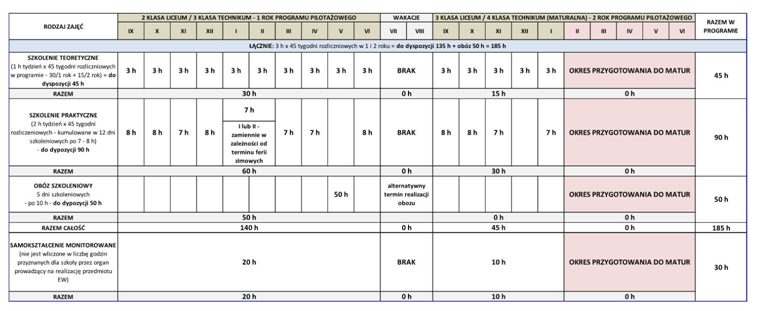 45 tygodni, 3 semestry, dają 135 godzin szkolenia,5-dniowy obóz szkoleniowy, to 50 godzin szkolenia, Łącznie: 185 godzin szkolenia i 30 godzin samokształcenia 